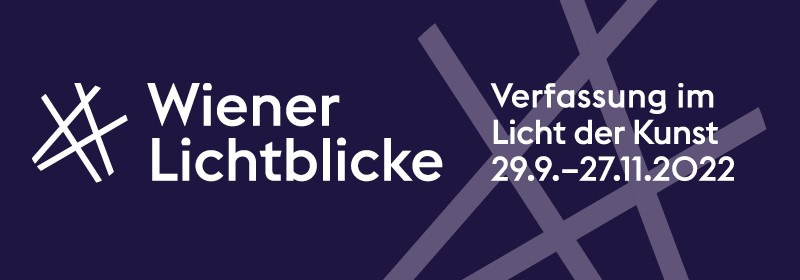 Wiener Lichtblicke 2022Verfassung im Licht der Kunst
Von 29.9. bis 27.11.2022 werden zwölf Wiener Orte mit weißen, weithin sichtbaren Lichtlinien und Lichtbildern in sogenannte Chromotopia verwandelt. Unter der künstlerischen Leitung von Victoria Coeln gestalten internationale Künstlerinnen und Künstler Lichtinterventionen, die in den Abend- und den frühen Morgenstunden zu sehen sein werden und zur Teilnahme einladen. Erstmals gibt es auch Augmented Reality: Virtuelle Lichtobjekte schweben in den Chromotopia und verschmelzen mit den Lichtbildern. Sie sind mittels Smartphone sichtbar und sollen zu einem Austausch zwischen den Besuchergruppen anregen. Sechs Licht-Tram-Fahrten laden ein, sich mit dem diesjährigen Thema „Verfassung“ näher auseinanderzusetzen. Sie schaffen eine Beziehung zu den einzelnen Orten, verbinden die Innenstadt mit der Peripherie. Die Kooperationspartner:innen bieten zusätzlich thematische Programmpunkte in den Chromotopia. Das Spektrum reicht von Workshops, über Gespräche bis zu Musikbeiträgen. Eröffnet wird am 29.9. um 19 Uhr auf der Freyung in Kooperation mit dem Verfassungsgerichtshof.Nach den Themen „Menschenrechte“ und „Zivilcourage“ steht 2022 das Thema „Verfassung“ im Fokus der Wiener Lichtblicke. Lichtkunstwerke, Gespräche und Interventionen beziehen sich aus ganz unterschiedlichen Perspektiven auf die österreichische Verfassung, das Regelwerk unserer Demokratie. Sie regen an, sie informieren, sie animieren.Die Verfassung den Menschen näher zu bringen – das ist das gemeinsame Anliegen, das den Verfassungsgerichtshof und die Wiener Lichtblicke verbindet. Diese bieten Raum für eine Auseinandersetzung mit der (eigenen) Verfassung. Den Kern der Zusammenarbeit bildet die essentielle Frage, wie die bloße Zustandsbeschreibung einer „guten Verfassung" auch Wirksamkeit für eine friedvolle Gesellschaft entfalten kann.Der Präsident des Verfassungsgerichtshofes Christoph Grabenwarter: „Kunst ist ein Teil der Gesellschaft und politisch relevant, wo immer sie entsteht. Das macht sie für die Verfassungskultur relevant. In diesem Sinn lädt die Kooperation des Verfassungsgerichtshofs mit dem Kunstprojekt Wiener Lichtblicke dazu ein, über die Kultur der Verfassung nachzudenken. Welchen Beitrag leistet die Verfassung, damit die Gesellschaft, damit nicht nur die Menschen und der Staat, sondern auch die Kunst in guter Verfassung sein kann, ihre Freiräume hat, aber auch die nötige Förderung erfährt?“„Die Wiener Lichtblicke bringen Hoffnung, Mut und Zuversicht in die herbstliche Stadt“, so die Künstlerin, Initiatorin und künstlerische Leiterin der Wiener Lichtblicke Victoria Coeln. „Die Chromotopia sind schwellen- und barrierefreie Lichtbühnen, zugleich Schutzräume der Freiheit, der Grund- und Menschenrechte – Werte, die der Verfassungsgerichtshof schützt.“ Künstler:innen der Chromotopia, AR und künstlerische Interventionen
Jasmin Avissar, Christoph Bochdansky, Carsten Busse, Victoria Coeln, Katrin Grumeth, 
Maria Gstättner, Stefan Heckel, Žiga Jereb, Litto, Anna Schnur, Deborah Sengl, 
Stefan Schweigert, Simon Spitzer, Gabriele Stötzer, Playbackdolls-Duo (Tini Trampler & 
Stephan Sperlich), Die Strottern & Peter AhornerKooperationspartner:innen
Agenda Favoriten, Aktionsradius Wien, artificial museum, Bezirkskultur, Bildrecht, BMKOES, F 23, Kultur.Vor.Ort, Stadt Wien Kultur, SOHO in Ottakring, Verfassungsgerichtshof, Wien Leuchtet Energieeffizienz ist den Lichtblicken wichtig. Pro Standort liegt der durchschnittliche Energieverbrauch bei lediglich 1 kW/Stunde. Das entspricht in etwa dem Verbrauch 
von 4 Streamings oder 10 mittelgroßen LED-TV-Geräten.12 Chromotopia
Sommerzeit: 	19 bis 22 Uhr | 5 bis 7 Uhr
Winterzeit: 	17 bis 22 Uhr | 5 bis 7 Uhr01 	1010   Freyung/Verfassungsgerichtshof
02 	1010 	 Freda-Meissner-Blau-Promenade
03	1010 	Morzinplatz/Ruprechtsstiege
04 	1010 	Stubentor/Denkmal
05 	1030 	Kelsenstraße/Ghegastraße
06 	1040 	Resselpark/Resselgasse
07 	1100 	Am Schweizer Garten/Quartier Belvedere
08 	1100 	Reumädchenbühne/Reumannplatz09	1110	Zentralfriedhof/1. Tor: Jüdischer Friedhof
10 	1160 	Kongresspark/Sandleitengasse
11 	1200 	Gaußplatz/Ecke Jägerstraße
12 	1230 	Maurer Rathauspark/Speisinger StraßeAugmented Reality (AR)
Litto/System Kollektiv & Victoria CoelnIn den Chromotopia schweben – auf jedem Smartphone sichtbar – transparente dreidimensionale Lichtkunstgebilde, die mit Sound und Text verknüpft sind. Das Scannen der QR-Codes vor Ort öffnet die Augmented Reality. Die virtuellen Lichtobjekte, die mit realen Lichtbildern verschmelzen, können in Portrait-, Stadt- und Landschaftsaufnahmen eingefangen und gesammelt werden.Vorstellung der Chromotopia mit Kooperationspartner:innen1.10.2022  	19 Uhr	Chromotop 12 	F 23: Programm zum 102. Geburtstag der Verfassung4.10.2022 	19 Uhr	Chromotop 11	Aktionsradius: 1. Salongespräch zum Thema Verfassung10.10.2022  19 Uhr 	Chromotop 11	Aktionsradius: 2. Salongespräch zum Thema Verfassung11.10.2022	19 Uhr	Chromotop 08 	Agenda Favoriten: Weltmädchentag19.10.2022	19 Uhr	Chromotop 11 	Aktionsradius: 3. Salongespräch zum Thema Verfassung20.10.2022	19 Uhr	Chromotop 02	Kooperation mit Playbackdolls26.10.2022	18 Uhr	Chromotop 01	Sapere Aude – Workshop Verfassung im öffentlichen Raum9.11.2022	17 Uhr	Chromotop 04	Künstlerische Intervention: Verfassung und Shoah20.11.2022	17 Uhr	Chromotop 08	Agenda Favoriten: Internationaler Tag der Kinderrechte25.11.2022	17 Uhr  	Chromotop 06	Zonta: Internationaler Tag gegen Gewalt an Frauen6 Licht-Tram-Fahrten - pay as you can – Buchung: wienerlichtblicke.at
Mitte Oktober und Mitte November bis nach Ottakring, Simmering und Mauer
Treffpunkt jeweils um 18:40 Uhr in Chromotop 07, Am Schweizer Garten/Quartier Belvedere
Gespräche und künstlerische Interventionen während der StraßenbahnfahrtenLicht-Tram 1+4 
Donnerstag, 13.10. + Donnerstag 17.11.22
Besuch der Chromotopia 07 + 03 + 09 + 05
Künstlerische Intervention: Christoph BochdanskyLicht-Tram 2+5 – In Kooperation mit SOHO in Ottakring
Freitag, 14.10. + Freitag 18.11.22
Besuch der Chromotopia 07 + 02 + 11 + 10
Künstlerische Intervention: Jasmin Avissar, Kathrin Grumeth, Žiga JerebLicht-Tram 3+6 – In Kooperation mit F 23 und Agenda Favoriten
Samstag 15.10. + Samstag 19.11.22
Besuch der Chromotopia 07 + 08 + 12
Künstlerische Intervention: Die Strottern & Peter AhornerVictoria Coeln
verbindet in ihrer künstlerischen Arbeit Licht und Kunst zu einer kraftvollen Sprache, die ästhetische und politische Fragen an der Schnittstelle des Sichtbaren und Nichtsichtbaren verhandelt. Gemeinsam mit ihrem langjährigen künstlerischen Partner Žiga Jereb gründete sie NIPAS, das die Lichtblicke, das jährliche Festival der Wirklichkeiten, seit 2020 realisiert.NIPAS, das nomadische Institut für Kunst und Wissenschaft, möchte mit langfristigen Partnerschaften ein resilientes Netzwerk schaffen, das vielfältige, nachhaltige Beiträge für junge Menschen aber auch für die Gemeinschaft und damit auch für Demokratie und Frieden leistet.
wienerlichtblicke.atRückfragen:
Elke Weilharter, SKYunlimited
elke.weilharter@skyunlimited.at
+43 699 1644 8000Wenn Sie keine weiteren Informationen zu den Wiener Lichtblicken erhalten möchten, können Sie sich hier abmelden.